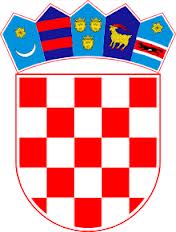 REPUBLIKA HRVATSKASISAČKO-MOSLAVAČKA ŽUPANIJAOSNOVNA  ŠKOLA  MLADOST  RKDP: 11638     Matični broj škole: 03313603     OIB: 07713188570         Razina: 31                    Šifra djelatnosti: 8520           Razdjel: 000OBRAZLOŽENJE FINANCIJSKOG PLANA ZA 2023. GODINU TE PROJEKCIJA ZA 2024. i 2025. GODINUSažetak djelokruga rada proračunskog korisnikaOsnovna  škola Mladost,  osnovnoškolska odgojno-obrazovna javna ustanova koja u svom sastavu  ima i  tri  Područne škole,  PŠ  Peščenica,  PŠ  Letovanić  i  PŠ  Farkašić.  U Matičnoj školi rad je organiziran u dvije  (2) smjene i  to  učenici  od  I. – IV.  razreda  te  učenici  od  V. – VIII.  razreda  u  jednoj (1)  prijepodnevnoj  smjeni.  Učenici  Područnih  škola Letovanić  i  Farkašić  pohađaju  nastavu  u  jednoj  (1)  smjeni,  a  učenici  PŠ  Peščenica  u  dvije (2)  smjene.                                                                                                                                    Nastava u školi je organizirana kao redovna, izborna, dodatna i dopunska, a izvodi se prema nastavnom planu i programu kojeg je propisalo Ministarstvo znanosti, obrazovanja i sporta te prema Godišnjem planu i programu rada škole i Školskom kurikulumu za školsku godinu 2022./2023.                                                                                                                                          Školu polazi ukupno 358  učenika u dvadesetpet   (25)  razredna odjela .Zakonske i druge podloge na kojima se zasniva program rada školeŠkolski kurikulum za školsku godinu 2022./2023.Godišnji plan i program rada škole za školsku godinu 2022./2023.,Zakon o odgoju i obrazovanju u osnovnoj i srednjoj školi (NN  br.87/08., 86/09., 92/10., 90/11., 5/12. i 16/12, 126/12., 94/13., 152/14., 7/17. i 35/08.),Zakon o proračunu (NN 87/08, 136/12, 15/15),                                                                               Pravilnik o proračunskim klasifikacijama (NN 26/10, 120/13),                                                                                                            Pravilnik o proračunskom računovodstvu i računskom planu (NN 114/10., 31/11., 124/14 i 115/15)Zakon o ustanovama (NN 76/93, 29/97, 47/99, 35/08),Uputa za izradu proračuna Sisačko-moslavačke županije za razdoblje 2023-2025 od 20. rujna 2022 godine Usklađenost ciljeva, strategije programa s dokumentima dugoročnog razvojaŠkolske ustanove ne donose strateške, već godišnje operativne planove prema planu i programu kojeg je donijelo Ministarstvo znanosti, obrazovanja i športa.Također, planovi se donose za nastavnu, a ne fiskalnu godinu. To je uzrok mnogim odstupanjima u izvršenju financijskih planova, na primjer, pomak određenih aktivnosti unutar školske godine iz jednog polugodišta u drugo uzrokuje promjene u izvršenju financijskog plana za dvije fiskalne godine.Ishodišta i pokazatelji na kojima se zasnivaju izračuni i ocjene potrebnih sredstava za provođenje programaIzvori sredstava za financiranje rada Škole su:Opći prihodi i primici, skupina 636, državni proračun za financiranje rada zaposlenih djelatnika,Opći prihodi i primitci, skupina 636, pomoći iz općinskih proračuna za financiranje rashoda za zaposlene učitelje u produženom boravkuOpći prihodi i primici, skupina 671, regionalni proračun za materijalne troškove poslovanja te održavanje i obnovu nefinancijske imovine,Vlastiti prihodi od iznajmljivanja prostora, skupina 661Prihodi po posebnim propisima 652 sastoje se od prihoda roditelja za sufinanciranje školske kuhinje te uplata za osiguranje, ekskurzije i izlete učenikaIndeksi rasta koje smo dužni primijeniti u planiranju rashoda koji se planiraju prema minimalnom standardu te rashoda za zaposlene (Upute za izradu proračuna 2023. – 2025.)     su slijedeći:Prihodi za plaće zaposlenika nisu planirani u skladu s indeksom rasta za tu vrstu rashoda jer je bilo potrebno uzeti u obzir povećanje izdataka zbog povećanja dodataka na staž (0,5% po godini staža) te dodataka na plaće prema Kolektivnom ugovoru.Prihodi od Županije za financiranje rashoda kojima se financiraju minimalni standardi planirali smo primjenom financijskih pokazatelja iz Uputa za izradu proračuna što znači da smo primijenili zadane indekse.                                                                                                              Ravnatelj:                                                                                                             Igor  RožićPROJEKCIJAIndeks 2021./2022.Indeks 2022./2023.Indeks 2023./2024.Indeks 2024./2025.Rashodi za zaposlene100100100100Materijalni rashodi100100100100Rashodi za nabavu nefinancijske imovine100100100100